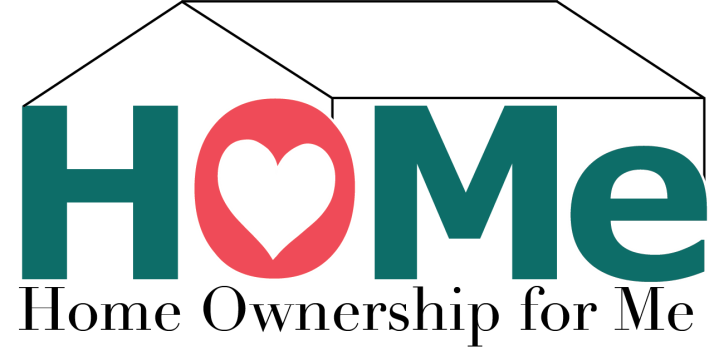 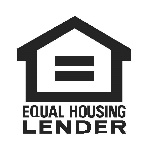 Down Payment Assistance Application           APPLICANT INFORMATIONName:___________________________________       Date of Birth: _____________________Social Security Number: _____________________      Phone: __________________________ E-mail Address: ___________________________        Cell: ____________________________  Current Address: ______________________________________________________________ Employer: ____________________________________________________________________ CO-APPLICANT INFORMATIONName:___________________________________       Date of Birth: _____________________Social Security Number: _____________________      Phone: __________________________ E-mail Address: ___________________________        Cell: ____________________________  Current Address: ______________________________________________________________ Employer: ____________________________________________________________________ INCOME INFORMATIONList all household members, their monthly gross income and source of income that will be considered in obtaining your first mortgage, including – Child Support, Alimony if that amount is utilized by your lender for financing of your first mortgage. Name                           Birth Date                       Monthly Gross Income                  Source of income ______________________________________________________________________________  ______________________________________________________________________________ Name                     Birth Date                  Monthly Gross Income                     Source of Income __________________________________________________________________________ __________________________________________________________________________ Total Amount of Liquid Assets: $ ________  Amount to go toward purchase: $ _________ HOUSEHOLD INFORMATIONHow many people live permanently in your household? ________ HOMEBUYER EDUCATION:           Sponsoring Organization: _________________________(Provide Certification)                    Date Completed: ________________________________ PROPERTY INFORMATION (appraisal must be provided)Property Address: ___________________________________________________________ Purchase Price: $_________________             Appraised Value: $______________________ Will the property be your principal residence? __________  FINANCING INFORMATIONFirst Mortgage Lender: _______________________________________________________ Finance Officer: _____________________________________________________________Contact Information:  Phone Number ______________  E-mail _______________________ CLOSING INFORMATIONClosing Company: ___________________________________________________________ Closing Agent: __________________________________Phone:  _____________________ Agent E-mail: ___________________________________Closing Date: ________________I hereby certify that, to the best of my knowledge, the above information is true and correct._____________________________________       ___________________________________Lender Signature                                                           Date _____________________________________      ____________________________________ Title                                                                                 Company _____________________________________      ____________________________________Applicant’s Signature                                                   Date_____________________________________      ____________________________________ Co-applicant’s Signature                                             DateTHE FOLLOWING INFORMATION IS REQUIREDNames – as they appear on mortgage documents (i.e. John F. Doe and Jane F. Doe).Homebuyer Education completion certificate.Letter of support from employer.  (Template included.)All information is kept confidential.Date received: ______________________   by: _________________________________If you have any questions, please do not hesitate to contact our office.Thank you.Kathy Misson		           Karen Larson		Angie Schute		Casey SandbergV.P. Mortgage Lending              Underwriter		Mtg. Loan Processor       Mtg. Loan Processor(218) 844-7015		           (218) 844-7013                   (218) 844-7023                 (218) 844-7024kmisson@mmcdc.com                   klarson@mmcdc.com             aschute@mmcdc.com         csandberg@mmcdc.comNMLS ID #200106	            NMLS ID #743033                    NMLS ID #743032                 NMLS ID #460592To Whom it May Concern:__________________________________________________________ has been an employee of    Employee                                                                              ______________________________________________   since ________________.            Company NameWe support his/her application for a Down Payment Assistance loan through the HOME program administered by MMCDC.If you have any questions, please contact ______________________________ at ________________. Sincerely,